Rencana Pembelajaran Semester (RPS)Perguruan Tinggi	: Universitas Mulawarman Fakultas	: KehutananJurusan/Program Studi	: Kehutanan Program SarjanaMatakuliah	: Mesin-mesin KehutananKode Matakuliah	:190401602P077		Semester/SKS	:  Genap  / Tiga (3) SKSMata kuliah Prasayarat	:  Ilmu Kealaman DasarDosen Pengampu	:  1. Prof. Dr. Ir. Yosep Ruslim, M.Sc.	   2. Ir. Dadang Imam Ghozali, M.P.	   3. Diah Rakhmah Sari, S.Hut., M.P.Capaian Pembelajaran Lulusan (CPL):Aspek Sikap:S1	: Bertakwa kepada Tuhan Yang Maha Esa dan mampu menunjukkan sikap religiusS2	: Menjunjung tinggi nilai kemanusiaan dalam menjalankan tugas berdasarkan agama, moral, dan etikaS3	: Menginternalisasi nilai, norma, dan etika akademikS4	: Berperan sebagai warga negara yang bangga dan cinta tanah air, memiliki nasionalisme serta rasa tanggung jawab pada negara dan bangsaS5	: Menghargai keanekaragaman budaya, pandangan, agama, dan kepercayaan, serta pendapat atau temuan orisinal orang lainS6	: Berkontribusi dalam peningkatan mutu kehidupan bermasyarakat, berbangsa, bernegara, dan kemajuan peradaban berdasarkan PancasilaS7	: Bekerjasama dan memiliki kepekaan sosial serta kepedulian terhadap masyarakat dan lingkunganS8	: Taat hukum dan disiplin dalam kehidupan bermasyarakat dan bernegaraS9	: Menginternalisasi semangat kemandirian, kejuangan, dan kewirausahaanS10	: Menunjukkan sikap bertanggungjawab atas pekerjaan di bidang keahlian ilmu kehutanan khususnya hutan tropis lembap dan lingkungannya secara mandiriS11		: Mempunyai jiwa kepemimpinan dan dapat bekerjasama dalam timAspek Pengetahuan:P1	:Menguasai konsep teoritis dan prinsip-prinsip pokok ilmu kehutanan khususnya hutan tropis lembap dan lingkungannyaP2	:Menguasai aplikasi ilmu-ilmu kehutananP3	:Menguasai pengetahuan tentang teknologi kehutanan dan penerapannyaP4	:Menguasai pengetahuan tentang prinsip-prinsip pengelolaan/manajemen hutan yang meliputi perencanaan dan  pengelolaan hutan,  pemanenan hutan, peraturan perundangan kehutanan, ekonomi dan sosial kehutananP5	:Menguasai pengetahuan tentang prinsip-prinsip budidaya hutan dan penerapannyaP6	:Menguasai pengetahuan tentang teknologi, pemanfaatan dan pengolahan  hasil hutan berupa kayu maupun non kayu beserta limbahnya serta pengelolaan industri pengolahan hasil hutanP7	:Menguasai pengetahuan tentang prinsip-prinsip konservasi hutan dan lingkungan serta penerapannyaAspek Keterampilan Umum:KU1	:Mampu menerapkan pemikiran logis, kritis, sistematis dan inovatif dalam kontek pengembangan implementasi iptek yang memperhatikan dan menerapkan nilai sesuai dengan bidang keahlian ilmu kehutanan khususnya hutan tropis lembap dan lingkungannyaKU2	:Mampu menunjukkan kinerja mandiri, bermutu dan terukurKU3	:Mampu mengkaji implikasi pengembangan atau implementasi iptek yang memperhatikan dan menerapkan nilai humaniora sesuai dengan keahlian ilmu kehutanan berdasarkan kaidah,  tata cara dan etika ilmiah untuk menghasilkan solusi dan gagasan serta deskripsi saintifikKU4	:Mampu menyusun deskripsi saintifik hasil kajian tersebut di atas dalam bentuk skripsi atau laporan tugas akhir, dan mengunggahnya dalam laman perguruan tinggi.KU5	:Mampu membuat keputusan secara tepat untuk menyelesaikan masalah di bidang kehutanan tropis lembap berdasarkan analisis data dan informasiKU6	:Mampu membangun jaringan kerja dengan pembimbing, kolega di dalam dan luar lembaganyaKU7	:Mampu bertanggungjawab atas pencapaian hasil kerja kelompok dan melakukan supervisi dan evaluasi terhadap penyelesaian pekerjaan yang ditugaskan kepada pekerja yang berada dibawah tanggung jawabnyaKU8	:Mampu melakukan proses evaluasi diri terhadap kelompok kerja yang berada di bawah tanggung jawabnya, dan mampu mengelola pembelajaran secara mandiriKU9	:Mampu mendokumentasikan, menyimpan, mengamankan, dan menemukan kembali data untuk menjamin kesahihan data dan mencegah plagiasiKU10:Mampu memimpin, bekerjasama dalam tim, berwirausaha termasuk social entrepreneurship dan memanfaatkan big data yang ada di dunia mayaAspek Keterampilan Khusus:KK1	:Mampu merencanakan, melaksanakan, mengorganisasikan dan mengevaluasi kegiatan di bidang pengelolaan, konservasi dan budidaya hutan tropis lembap dan lingkungannya serta pengolahan hasil hutan kayu dan bukan kayuKK2	:Mampu menerapkan ilmu pengetahuan dan keterampilan di bidang pengelolaan, konservasi, budidaya hutan tropis lembap dan lingkungannya serta pengolahan hasil hutan kayu dan bukan kayuKK4	:Mampu mengaplikasikan pengetahuan  teknis dan teknologi informasi tentang pengelolaan hutan tropis lembap dan lingkungannya serta industri pengolahan hasil hutan serta perubahan iklimKK6	:Mampu bekerjasama dengan berbagai pihak (nasional/ internasional) dalam mengatasi masalah di bidang kehutananKK7	:Mampu menerapkan nilai-nilai lingkungan yang telah disepakati dunia internasional dalam mitigasi perubahan iklimCPL Prodi yang dibebankan pada mata kuliah:Capaian Pembelajaran Mata Kuliah: mahasiswa mampu menjelaskan tujuan dan peran mesin-mesin kehutanan,  menyebutkan dan menjelaskankan pembagian mesin berdasarkan langkah kerja dan bahan bakar, memahami teknik perhitungan kapasitas dan produktivitas mesin/alat berat,  menguraikan teknik pelumasan dan perawatan mesin,  menjelaskan komponen-komponen biaya usaha mesin serta menjelaskan tentang konsep Break Event Point (BEP) dan menjelaskan standar K3 dalam penggunaan alat-alat berat di bidang kehutanan.PIP Unmul yang diintegrasikan:Mampu memahami dalam penggunaan Mesin-mesin kehutanan di hutan hujan tropis kalimantan yang ramah lingkungan serta bermanfaat bagi masyarakat.Deskripsi Mata Kuliah:Pada mata kuliah ini disajikan tujuan dan peran mesin-mesin kehutanan, dasar-dasar mesin, perhitungan biaya mesin, perhitungan produktivitas mesin, teknik/cara pelumasan, teknik/cara perawatan mesin, kesehatan dan keselamatan kerja (K3) di bidang kehutananDaftar ReferensiLampiran:  Bahan AjarMatriks Rencana Asesmen dan Evaluasi Mata KuliahContoh Soal/Latihan/Penugasan.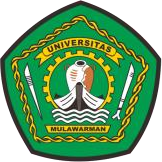 KEMENTERIAN PENDIDIKAN, KEBUDAYAAN, RISET DAN TEKNOLOGI UNIVERSITAS MULAWARMANFAKULTAS KEHUTANANPROGRAM STUDI KEHUTANAN PROGRAM SARJANAKEMENTERIAN PENDIDIKAN, KEBUDAYAAN, RISET DAN TEKNOLOGI UNIVERSITAS MULAWARMANFAKULTAS KEHUTANANPROGRAM STUDI KEHUTANAN PROGRAM SARJANAKEMENTERIAN PENDIDIKAN, KEBUDAYAAN, RISET DAN TEKNOLOGI UNIVERSITAS MULAWARMANFAKULTAS KEHUTANANPROGRAM STUDI KEHUTANAN PROGRAM SARJANANo. Dok: 01/RPSKEMENTERIAN PENDIDIKAN, KEBUDAYAAN, RISET DAN TEKNOLOGI UNIVERSITAS MULAWARMANFAKULTAS KEHUTANANPROGRAM STUDI KEHUTANAN PROGRAM SARJANAKEMENTERIAN PENDIDIKAN, KEBUDAYAAN, RISET DAN TEKNOLOGI UNIVERSITAS MULAWARMANFAKULTAS KEHUTANANPROGRAM STUDI KEHUTANAN PROGRAM SARJANAKEMENTERIAN PENDIDIKAN, KEBUDAYAAN, RISET DAN TEKNOLOGI UNIVERSITAS MULAWARMANFAKULTAS KEHUTANANPROGRAM STUDI KEHUTANAN PROGRAM SARJANATgl. Terbit: KEMENTERIAN PENDIDIKAN, KEBUDAYAAN, RISET DAN TEKNOLOGI UNIVERSITAS MULAWARMANFAKULTAS KEHUTANANPROGRAM STUDI KEHUTANAN PROGRAM SARJANAKEMENTERIAN PENDIDIKAN, KEBUDAYAAN, RISET DAN TEKNOLOGI UNIVERSITAS MULAWARMANFAKULTAS KEHUTANANPROGRAM STUDI KEHUTANAN PROGRAM SARJANAKEMENTERIAN PENDIDIKAN, KEBUDAYAAN, RISET DAN TEKNOLOGI UNIVERSITAS MULAWARMANFAKULTAS KEHUTANANPROGRAM STUDI KEHUTANAN PROGRAM SARJANANo. Revisi:KEMENTERIAN PENDIDIKAN, KEBUDAYAAN, RISET DAN TEKNOLOGI UNIVERSITAS MULAWARMANFAKULTAS KEHUTANANPROGRAM STUDI KEHUTANAN PROGRAM SARJANAKEMENTERIAN PENDIDIKAN, KEBUDAYAAN, RISET DAN TEKNOLOGI UNIVERSITAS MULAWARMANFAKULTAS KEHUTANANPROGRAM STUDI KEHUTANAN PROGRAM SARJANAKEMENTERIAN PENDIDIKAN, KEBUDAYAAN, RISET DAN TEKNOLOGI UNIVERSITAS MULAWARMANFAKULTAS KEHUTANANPROGRAM STUDI KEHUTANAN PROGRAM SARJANAHalaman:Disusun oleh: Disusun oleh: Divalidasi oleh: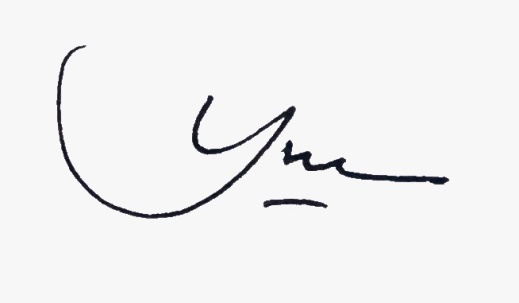 Disahkan oleh:Disahkan oleh:Koordinator Mata Kuliah Nama: NIP Koordinator Mata Kuliah Nama: NIP Koordinator Prodi:Nama: Dr.Hut. H. Yuliansyah, S.Hut., M.P.NIP 197407122002121001Wakil Dekan 1 Bid. Akademik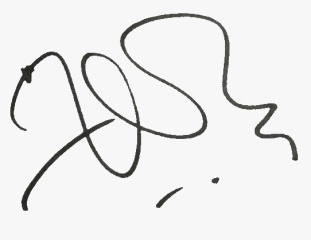 Nama: Prof. Dr.Harlinda Kuspradini, S.Hut, M.P.NIP   : 197504282001122001Wakil Dekan 1 Bid. AkademikNama: Prof. Dr.Harlinda Kuspradini, S.Hut, M.P.NIP   : 197504282001122001Anonim, 1977. Pedoman Pokok Pelaksanaan Pekerjaan dengan Menggunakan Peralatan. Jakarta, Direktorat Jendral Pengairan, Departemen pekerjaan umum dan Tenaga Listrik.2.  Anonim, 1998. Kode Praktis ILO Keselamatan dan Kesehatan Kerja di  Kehutanan. Genewa, International Labour Office.3.  Arismunandar, 1988. Motor Bakar Torak. Bandung, ITB.4.  Carter, W.K., 2009. Akuntansi Biaya. Jakarta, Salemba Empat.5.  De Bruijn dan muilwik, 19185. Motor Bakar. Jakarta, Bhratara Karya Aksara.6.  Kiyaku dan Murdhana,  1998. Tehnik Praktis Merawat Sepeda Motor. Bandung, Pustaka Setia7.  Ngadiyono, Y. 2010.  Pemeliharaan Mekanik Industri. Yogyakarta, UNY8.  Rahmanhadi, 1987. Kapasitas dan Produksi Alat-Alat Berat. Jakarta, Badan Penerbit Pekerjaan Umum.9.  Suma’mur, 1977. Kesehatan dan Keselamatan Kerja.10. Walter, L.M., dkk. 2010. Cost Analisys Managerial and Cost Accounting. e-book. www.bookbon.comPert Ke-/Tgl/DosenKemampuan Khusus/ Sub-CPMKIndikatorBahan KajianModel/ Metode PembelajaranPengalaman BelajarPenilaianPenilaianPenilaianRefPert Ke-/Tgl/DosenKemampuan Khusus/ Sub-CPMKIndikatorBahan KajianModel/ Metode PembelajaranPengalaman BelajarJenisKriteriaBobotRef01(dd-mm-yy)PengampuMahasiswa mengerti dan memahami garis-garis besar  dan dasar-dasar mesin-mesin KehutananMampu memahami dasar-dasar Mesin-mesin KehutananPendahuluanMesin-mesin yang digunakan dalam IUPHHK-HACeramah, diskusi, tanya jawab via Daring sinkronus (zoom meeting/GM), Asinkronus via MOLSMahasiswa  menyimak mesin-mesin yang digunakan dalam IUPHHK-HAMemberikan pertanyaan pada akhir kuliahKetepatan menjelaskan definisi dan gambaran umum tentang10 %1, 5,702-03(dd-mm-yy)PengampuMahasiswa mampu menjelaska dan memahami tujuan dan peran mesin-mesin kehutananMampu menjelaskan tujuan penggunaan mesin di bidang kehutanan dan fungsi dan peran mesin/alat berat dalam pengelolaan hutan, menjelaskan alat-alat berat yang digunakan dalam pekerjaan kehutanan dan mnjelaskan dasar pemilihan alat dan perlengkapan kerjaTujuan penggunaan mesin/alat berat dalam bidang kehutanan, kelebihan dan kekurangan penggunaan mesin,fungsi dan peran mesin/alat berat dalam pengelolaan hutan, macam-macam alat berat di bidang kehutanan, pemilihan alat dan perlengkapan kerjaCeramah, diskusi, tanya jawab via Daring sinkronus (zoom meeting/GM), Asinkronus via MOLSMahasiswa  menyimak penjelasan dan mendiskusikan peran mesin-mesin kehutananTest tertulis, uraian subyektifMahasiswa mampu menjelaskan tujuan penggunaan mesin di bidang kehutanan dan fungsi dan peran mesin/alat berat dalam pengelolaan hutan, menjelaskan alat-alat berat yang digunakan dalam pekerjaan kehutanan dan mnjelaskan dasar pemilihan alat dan perlengkapan kerja10 %3,5,6,704-05(dd-mm-yy)PengampuMahasiswa mengerti dan memahami dasar-dasar mesin dan pembagian mesin berdasarkan langkah kerja dan bahan bakarMampu mnejelaskan tentang pengertian mesin, menyebutkan komponen utama mesin, menjelaskan cara kerja mesin 4 tak, 2tak, mesin winkel, mesin uap, mesin diesel dan mesin bensinPengertian mesin, komponen utama mesin, Mesin 4 tak, Mesin 2 tak, Mesin Winkel, Mesin Uap, Mesin Diesel, Mesin BensinCeramah, diskusi, tanya jawab via Daring sinkronus (zoom meeting/GM), Asinkronus via MOLSMahasiswa  menyimak penjelasan dan mendiskusikan dasar-dasar mesin serta pembagian mesin berdasarkan langkah kerjaTest tertulis, uraian subyektifMahasiswa mampu mnejelaskan tentang pengertian mesin, menyebutkan komponen utama mesin, menjelaskan cara kerja mesin 4 tak, 2tak, mesin winkel, mesin uap, mesin diesel dan mesin bensin10 %3,5,6,706-07(dd-mm-yy)PengampuMahasiswa memahami dan menguasai teknik perhitungan kapasitas dan produktivitas mesin/alat beratMampu menjelaskan pengertian produktivitas mesin, menguraikan faktor-faktor yang berpengaruh terhadap produktivitas mesin dan menghitung produktivitas alat beratPengertian produktivitas mesin,Faktor-faktor yang berpengaruh terhadap produktivitas mesin,Metode perhitungan produktivitas alat beratCeramah, diskusi, tanya jawab via Daring sinkronus (zoom meeting/GM), Asinkronus via MOLSMahasiswa  menyimak penjelasan dan mendiskusikan ruang lingkup teknik perhitungan kapasitas dan produktivitas mesinTest tertulis, uraian subyektif, mempelajari dari jurnal online, e-book onlineMahasiswa mampu menjelaskan pengertian produktivitas mesin, menguraikan faktor-faktor yang berpengaruh terhadap produktivitas mesin dan menghitung produktivitas alat berat10 %1,808(dd-mm-yy)PengampuMahasiswa mengerti dan memahami tentang pelumasan mesinMampu menguaraikan tentang pelumasan, fungsi minyak pelumas, komposisi bahan dasar minyak pelumas dan penggunaan minyak pelumasSistem pelumasan, Fungsi minyak pelumas, Komposisi bahan dasar minyak pelumas, Penggunaan minyak pelumasCeramah, diskusi, tanya jawab via Daring sinkronus (zoom meeting/GM), Asinkronus via MOLSMahasiswa  menyimak penjelasan dan mendiskusikan tentang pelumasan mesinTest tertulis, uraian subyektif, mempelajari dari jurnal online, e-book onlineMahasiswa mampu menguaraikan tentang pelumasan, fungsi minyak pelumas, komposisi bahan dasar minyak pelumas dan penggunaan minyak pelumas10 %3,5,6,709(dd-mm-yy)PengampuUjian Tengah Semester (UTS) - Indikator 01-08Ujian Tengah Semester (UTS) - Indikator 01-08Ujian Tengah Semester (UTS) - Indikator 01-08Ujian Tengah Semester (UTS) - Indikator 01-08Ujian Tengah Semester (UTS) - Indikator 01-08Ujian Tengah Semester (UTS) - Indikator 01-08Ujian Tengah Semester (UTS) - Indikator 01-08Ujian Tengah Semester (UTS) - Indikator 01-08Ujian Tengah Semester (UTS) - Indikator 01-0810(dd-mm-yy)PengampuMahasiswa mengerti dan memahami teknik  perawatan mesinMampu menjelaskan definisi dan tujuan perawatan mesin, menguraikan langkah-langkah perawatan mesin, menjelaskan macam-macam perawatan mesin dan kaidah perawatanDefinisi perawatan, tujuan perawatan mesin, langkah-langkah perawatan mesin, macam-macam perawatan, kaidah perawatan,Ceramah, diskusi, tanya jawab via Daring sinkronus (zoom meeting/GM), Asinkronus via MOLSMahasiswa  menyimak penjelasan dan mendiskusikan terkait perawatan mesin  Test tertulis, uraian subyektif, mempelajari dari jurnal online, e-book onlineMahasiswa mampu menjelaskan definisi dan tujuan perawatan mesin, menguraikan langkah-langkah perawatan mesin, menjelaskan macam-macam perawatan mesin dan kaidah perawatan10 %6,711(dd-mm-yy)PengampuMahasiswa mampu mengerti dan memahami komponen-komponen Biaya Usaha MesinMampu menjelaskan pengertian biaya tetap dan biaya operasional mesin, menggambar dan menjelaskan kurva biaya tetap dan biaya operasional, menyebutkan komponen-komponen biaya tetap dan biaya operasionalPengertian Biaya Tetap (fixed cost) dan biaya operasional (variable cost), kurva biaya tetap dan biaya operasional, komponen-komponen biaya tetap dan biaya operasional, perhitungan biaya totalCeramah, diskusi, tanya jawab via Daring sinkronus (zoom meeting/GM), Asinkronus via MOLSMahasiswa  menyimak penjelasan dan mendiskusikan   Biaya Usaha Mesin  Test tertulis, uraian subyektif, mempelajari dari jurnal online, e-book onlineMahasiswa mampu menjelaskan pengertian biaya tetap dan biaya operasional mesin, menggambar dan menjelaskan kurva biaya tetap dan biaya operasional, menyebutkan komponen-komponen biaya tetap dan biaya operasional10 %4,8,1012-13(dd-mm-yy)PengampuMahasiswa mampu menguasai teknik  perhitungan biaya tetap mesin, biaya operasional dan biaya total (biaya usaha mesin)Mampu menghitung biaya penyusutan, bunga, pajak dan asuransi dan menghitung biaya tetap, biaya operasional dan biaya total (Biaya Usaha Mesin)Rumus Penyusutan dengan beberapa metode, bunga pajak dan asuransi, perhitungan komponen-komponen biaya operasi dan biaya total (biaya usaha mesin)Ceramah, diskusi, tanya jawab via Daring sinkronus (zoom meeting/GM), Asinkronus via MOLSMahasiswa  menyimak penjelasan dan mendiskusikan tentang perhitungan biaya tetap mesin, biaya operasional dan biaya totalTest tertulis, uraian subyektif, mempelajari dari jurnal online, e-book onlineMahasiswa mampu menghitung biaya penyusutan, bunga, pajak dan asuransi dan menghitung biaya tetap, biaya operasional dan biaya total (Biaya Usaha Mesin)10 %4,1014(dd-mm-yy)PengampuMahasiswa mengerti, memahami  dan menguasai konsep Break Event Point (Titik  Impas)Mampu menghitung break event pointPengertian Break Event Point, rumus BEV, contoh perhitungan BEVCeramah, diskusi, tanya jawab via Daring sinkronus (zoom meeting/GM), Asinkronus via MOLSMahasiswa  menyimak penjelasan dan mendiskuikan tentang  Break Event Point serta Rumus BEVTest tertulis, uraian subyektif, mempelajari dari jurnal online, e-book onlineMahasiswa mampu menghitung break event point10 %4,1015(dd-mm-yy)PengampuMahasiswa memahami standar K3 dalam penggunaan alat-alat berat di bidang KehutananMampu menjelaskan pengertian K3, mahasiswa mampu menjelaskan standar K3 di bidang Kehutanan berdasarkan ILOPengertian K3, Maksud dan tujuan K3, Standar K3 di bidang Kehutanan berdasarkan ILOCeramah, diskusi, tanya jawab via Daring sinkronus (zoom meeting/GM), Asinkronus via MOLSMahasiswa  menyimak penjelasan tentang  Pengertian K3 dalam penggunaan mesin-mesin kehutananTest tertulis, uraian subyektif, mempelajari dari jurnal online, e-book onlineMahasiswa mampu menjelaskan pengertian K3, mahasiswa mampu menjelaskan standar K3 di bidang Kehutanan berdasarkan ILO10 %2,916(dd-mm-yy)PengampuEvaluasi Akhir Semester - Semua KompetensiEvaluasi Akhir Semester - Semua KompetensiEvaluasi Akhir Semester - Semua KompetensiEvaluasi Akhir Semester - Semua KompetensiEvaluasi Akhir Semester - Semua KompetensiEvaluasi Akhir Semester - Semua KompetensiEvaluasi Akhir Semester - Semua KompetensiEvaluasi Akhir Semester - Semua KompetensiEvaluasi Akhir Semester - Semua Kompetensi